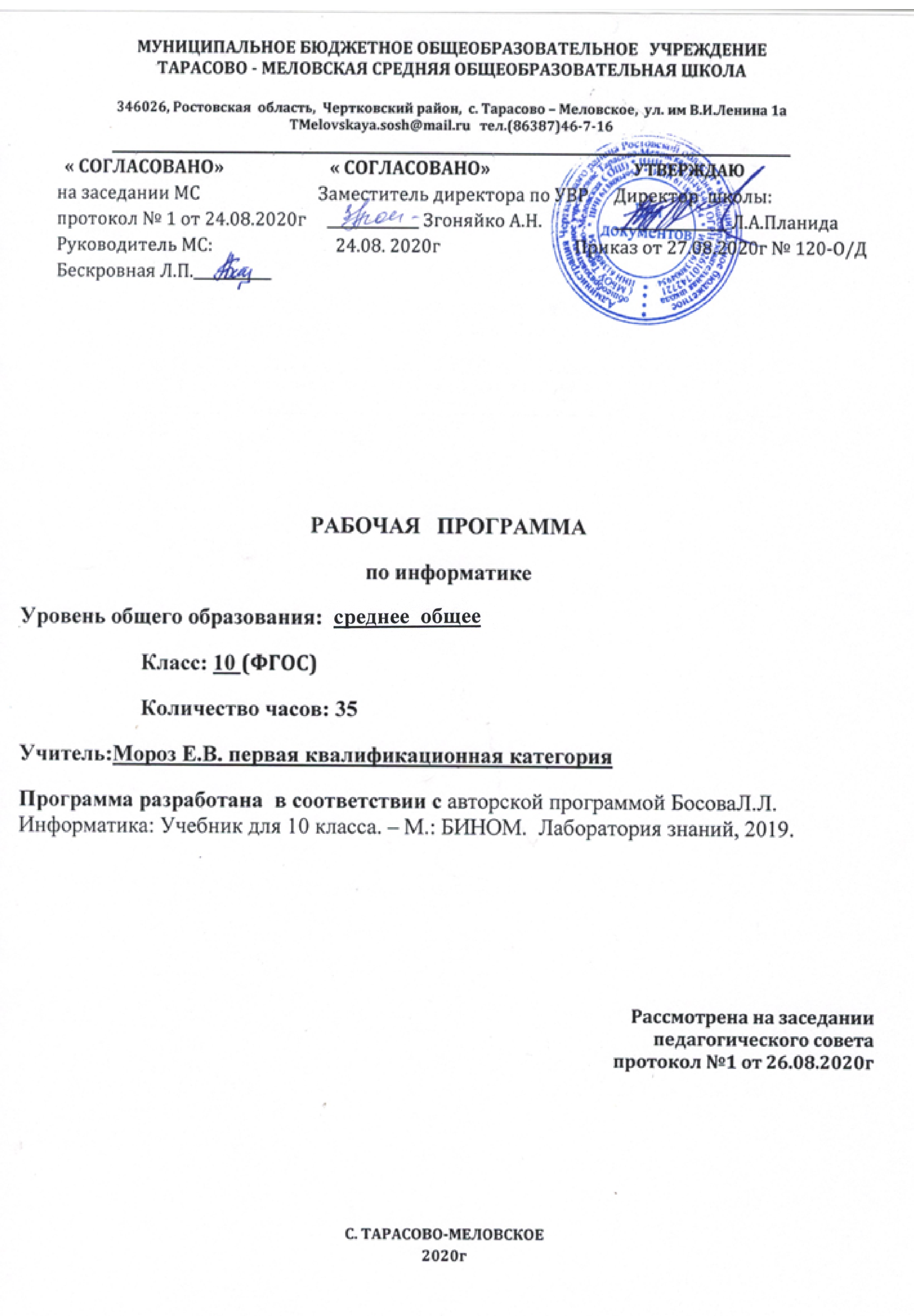 Раздел 1.  Пояснительная запискаДанная рабочая программа составлена  в соответствии с :требованиями федерального  государственного образовательного стандарта основного общего образования (приказ Минобразования России №1897 от 17.12.2010г ) с изменениями от  31. 12. 2015 № 1577авторской программой Л.Л.Босова с учетом примерной программы основного общего образования по курсу «Информатика»   -М.: БИНОМ. Лаборатория знаний, 2019г.основной образовательной программой  основного общего образования  МБОУ Тарасово – Меловской СОШ  (Приказ от 27.08.2020г  № 120 ). календарным учебным графиком МБОУ Тарасово – Меловской СОШ  на 2020-2021 учебный год (Приказ от 27.08.2020г  № 120 ).учебным планом МБОУ Тарасово – Меловской СОШ  на 2020-2021 учебный год (Приказ от 27.08.2020г  № 120 ).приказом Минобрнауки России от 28.12.2018 № 345 «Об утверждении федерального перечня учебников, рекомендуемых к использованию при реализации имеющих государственную аккредитацию образовательных программ начального общего, основного общего, среднего общего образования» положением о рабочей программе учителя (Приказ  от 29.08.2017г №130) На основании:Статья 12. Образовательные программы Федерального закона об образовании (Утвержден 29 декабря 2012 года N 273-ФЗ) Статья 28.  Компетенция , права ,обязанности  и ответственность образовательного учреждения Федерального закона об образовании (Утвержден 29 декабря 2012 года N 273-ФЗ)п. 4.4 Устава школы (Постановление Администрации Чертковского района Ростовской области от 14.09.2015 № 724 )Цель курса: обеспечение дальнейшего развития информационных компетенций ученика, его готовности к жизни в условиях развивающегося информационного общества и возрастающей конкуренции на рынке труда Задачи: сформировать представлений о роли информатики, информационных и коммуникационных технологий в современном обществе;сформировать основ логического и алгоритмического мышления;сформировать умений различать факты и оценки, сравнивать оценочные выводы, видеть их связь с критериями оценок и связь критериев с определённой системой ценностей, проверять на достоверность и обобщать информацию;сформировать представлений о влиянии информационных технологий на жизнь человека в обществе; понимание социального, экономического, политического, культурного, юридического, природного, эргономического, медицинского и физиологического контекстов информационных технологий;принятие правовых и этических аспектов информационных технологий; осознание ответственности людей, вовлечённых в создание и использование информационных систем, распространение информациисоздание условий для развития навыков учебной, проектной, научно-исследовательской и творческой деятельности, мотивации обучающихся к саморазвитию.Учебно-методическое  обеспечениеБосова Л.Л. Информатика и ИКТ: учебник для 10 класса / Л.Л.Босова, А.Ю.Босова.– М.: Бином. Лаборатория знаний, 2019 г.Босова Л.Л., Босова А.Ю. Информатика. 10класс : методическое пособие. – М.: БИНОМ. Лаборатория знаний, 2019г.Место учебного предмета       В федеральном базисном учебном плане на учебный предмет   информатики в_10_ классе отводится  _1_ час в неделю, т.е._35  часов  в год.       Календарный  учебный график МБОУ Тарасово - Меловской СОШ  на 2020 -2021 учебный год предусматривает в 10 классе 35 учебных недель. В соответствии с ФГОС и учебным планом школы на 2020-2021уч. год  для основного  общего образования  на учебный предмет   информатика в __10_ классе отводится  _1_ час в неделю, т.е._35__ часов  в год.Данная рабочая программа  является гибкой и позволяет в ходе реализации вносить изменения в соответствии со сложившейся ситуацией:- дополнительные дни отдыха, связанные с государственными праздниками (календарный учебный график (приказ от 30.08.2019г №130);- прохождение курсов повышения квалификации ( на основании приказа РОО);-отмена  учебных занятий по погодным условиям ( на основании приказа РОО);- по болезни учителя;- участие в ВПР;-в условиях карантина на дистанционном обучении;и другими.Так как рабочая программа по информатике в 10 классе  рассчитана на 35 часов, то она будет выполнена и освоена обучающимися в  полном объёме.Раздел 2.Планируемые результаты освоения учебного предметаВ результате освоения курса информатики 10 класса программа позволяет добиваться следующих результатов освоения образовательной программы основного общего образования:Личностные результаты:ориентация обучающихся на реализацию позитивных жизненных перспектив, инициативность, креативность, готовность и способность к личностному самоопределению, способность ставить цели и строить жизненные планы;принятие и реализация ценностей здорового и безопасного образа жизни, бережное, ответственное и компетентное отношение к собственному физическому и психологическому здоровью;российская идентичность, способность к осознанию российской идентичности в поликультурном социуме, чувство причастности к историко-культурной общности российского народа и судьбе России, патриотизм;готовность обучающихся к конструктивному участию в принятии решений, затрагивающих их права и интересы, в том числе в различных формах общественной самоорганизации, самоуправления, общественно значимой деятельности; нравственное сознание и поведение на основе усвоения общечеловеческих ценностей, толерантного сознания и поведения в поликультурном мире, готовности и способности вести диалог с другими людьми, достигать в нем взаимопонимания, находить общие цели и сотрудничать для их достижения;развитие компетенций сотрудничества со сверстниками, детьми младшего возраста, взрослыми в образовательной, общественно полезной, учебно-исследовательской, проектной и других видах деятельности.мировоззрение, соответствующее современному уровню развития науки, значимости науки, готовность к научно-техническому творчеству, владение достоверной информацией о передовых достижениях и открытиях мировой и отечественной науки, заинтересованность в научных знаниях об устройстве мира и общества;готовность и способность к образованию, в том числе самообразованию, на протяжении всей жизни; сознательное отношение к непрерывному образованию как условию успешной профессиональной и общественной деятельности;уважение ко всем формам собственности, готовность к защите своей собственности, осознанный выбор будущей профессии как путь и способ реализации собственных жизненных планов; готовность обучающихся к трудовой профессиональной деятельности как к возможности участия в решении личных, общественных, государственных, общенациональных проблем.Метапредметные результаты Обучающийся научится:самостоятельно определять цели, задавать параметры и критерии, по которым можно определить, что цель достигнута; оценивать возможные последствия достижения поставленной цели в деятельности, собственной жизни и жизни окружающих людей, основываясь на соображениях этики и морали; ставить и формулировать собственные задачи в образовательной деятельности и жизненных ситуациях; – оценивать ресурсы, в том числе время и другие нематериальные ресурсы, необходимые для достижения поставленной цели;выбирать путь достижения цели, планировать решение поставленных задач, оптимизируя материальные и нематериальные затраты; организовывать эффективный поиск ресурсов, необходимых для достижения поставленной цели; сопоставлять полученный результат деятельности с поставленной заранее целью.искать и находить обобщенные способы решения задач, в том числе, осуществлять развернутый информационный поиск и ставить на его основе новые (учебные и познавательные) задачи;критически оценивать и интерпретировать информацию с разных позиций, распознавать и фиксировать противоречия в информационных источниках;использовать различные модельно-схематические средства для представления существенных связей и отношений, а также противоречий, выявленных в информационных источниках;находить и приводить критические аргументы в отношении действий и суждений другого; спокойно и разумно относиться к критическим замечаниям в отношении собственного суждения, рассматривать их как ресурс собственного развития;выходить за рамки учебного предмета и осуществлять целенаправленный поиск возможностей для широкого переноса средств и способов действия. осуществлять деловую коммуникацию как со сверстниками, так и со взрослыми (как внутри образовательной организации, так и за ее пределами), подбирать партнеров для деловой коммуникации исходя из соображений результативности взаимодействия, а не личных симпатий; координировать и выполнять работу в условиях реального, виртуального и комбинированного взаимодействия;развернуто, логично и точно излагать свою точку зрения с использованием адекватных (устных и письменных) языковых средств.Предметные результаты Информатика и информационные процессыиспользовать знания о месте информатики в современной научной картине мира;троить неравномерные коды, допускающие однозначное декодирование сообщений, используя условие Фано.использовать знания о кодах, которые позволяют обнаруживать ошибки при передаче данных, а также о помехоустойчивых кодах.Компьютер и его программное обеспечениеОбучающийся  научится:аргументировать выбор программного обеспечения и технических средств ИКТ для решения профессиональных и учебных задач, используя знания о принципах построения персонального компьютера и классификации его программного обеспечения;применять антивирусные программы для обеспечения стабильной работы технических средств ИКТ;использовать готовые прикладные компьютерные программы в соответствии с типом решаемых задач и по выбранной специализации;соблюдать санитарно-гигиенические требования при работе за персональным компьютером в соответствии с нормами действующих СанПиН.Обучающийся получит возможность научиться:классифицировать программное обеспечение в соответствии с кругом выполняемых задач;понимать основные принципы устройства современного компьютера и мобильных электронных устройств; использовать правила безопасной и экономичной работы с компьютерами и мобильными устройствами;понимать принцип управления робототехническим устройством;осознанно подходить к выбору ИКТ - средств для своих учебных и иных целей;диагностировать состояние персонального компьютера или мобильных устройств на предмет их заражения компьютерным вирусом;использовать сведения об истории и тенденциях развития компьютерных технологий; познакомиться с принципами работы распределенных вычислительных систем и параллельной обработкой данных; узнать о том, какие задачи решаются с помощью суперкомпьютеров; узнать, какие существуют физические ограничения для характеристик компьютера.Представление информации в компьютереОбучающийся научится:переводить заданное натуральное число из двоичной записи в восьмеричную и шестнадцатеричную, и обратно; сравнивать числа, записанные в двоичной, восьмеричной и шестнадцатеричной системах счисления;определять информационный объём графических и звуковых данных при заданных условиях дискретизацииОбучающийся получит возможность научиться:научиться складывать и вычитать числа, записанные в двоичной, восьмеричной и шестнадцатеричной системах счисления; использовать знания о дискретизации данных в научных исследования наук и технике.Элементы теории множеств и алгебры логикиОбучающийся научится строить логической выражение по заданной таблице истинности; решать несложные логические уравнения.Обучающийся получит возможность научиться ивыполнять эквивалентные преобразования логических выражений, используя законы алгебры логики, в том числе и при составлении поисковых запросов.Современные технологии создания и обработки информационных объектовОбучающийся научится создавать структурированные текстовые документы и демонстрационные материалы с использованием возможностей современных программных средств.Раздел 3.Содержание учебного предметаВведение. Информация и информационные процессы– 6 ч.Техника безопасности. Водное повторение. Информация. Информационная грамотность и информационная культура. Подходы к измерению информации. Информационные связи в системах различной природы. Обработка информации. Передача и хранение информации. Контрольная работа по разделу: «Информация и информационные процессы»Компьютер и его программное обеспечение-5ч.Анализ контрольной работы. История развития вычислительной техники. Основополагающие принципы устройства ЭВМ. Программное обеспечение компьютера. Файловая система компьютера. Контрольная работа по разделу: «Компьютер и его программное обеспечение».Представление информации в компьютере-9ч.Анализ контрольной работы. Представление чисел в позиционных системах счисления. Перевод чисел из одной позиционной системы счисления в другую. Закрепление материала по теме: «Перевод чисел из одной позиционной системы счисления в другую». Арифметические операции в позиционных системах счисления. Представление чисел в компьютере. Кодирование текстовой информации. Кодирование графической информации . Кодирование звуковой информации. Контрольная работа по разделу: «Представление информации в компьютере».Элементы теории множеств и алгебры логики — 8 ч.Анализ контрольной работы. Некоторые сведения из теории множеств. Алгебра логики. Таблицы истинности. Основные законы алгебры логики. Преобразование логических выражений. Элементы схемотехники. Логические схемы. Логические задачи и способы их решения. Контрольная работа по разделу:  «Элементы теории множеств и алгебры логики».Современные технологии создания и обработки информационных объектов — 8 ч.Анализ контрольной работы .Текстовые документы. Средства автоматизации процесса создания документов. Оформление реферата как пример автоматизации процесса создания документов. Объекты компьютерной графики. Компьютерные презентации. Итоговая контрольная работа. Анализ контрольной работы. Выполнение мини-проекта по теме «Создание и обработка информационных объектов».Раздел 4. Тематическое планирование Раздел 5. Календарно-тематическое планирование Раздел 5.Система оценки достижения планируемых результатов:Критерии оценки устного ответа         Отметка «5»: ответ полный и правильный на основании изученных теорий; материал изложен в определенной логической последовательности, литературным языком: ответ самостоятельный.         Отметка «4»: ответ полный и правильный на основании изученных теорий; материал изложен в определенной логической последовательности, при этом допущены две-три несущественные ошибки, исправленные по требованию учителя.         Отметка «3»: ответ полный, но при этом допущена существенная ошибка, или неполный, несвязный.         Отметка «2»: при ответе обнаружено непонимание учащимся основного содержания учебного материала или допущены существенные ошибки, которые учащийся не смог исправить при наводящих вопросах учителя.         Отметка «1»: отсутствие ответа. Критерии оценки практической работы (компьютерный практикум)Отметка «5»: работа выполнена в полном объеме с соблюдением необходимой последовательности действий:проводит работу в условиях, обеспечивающих получение правильных результатов и выводов;соблюдает правила техники безопасности;в ответе правильно и аккуратно выполняет все записи, таблицы, рисунки, чертежи, графики, вычисления;правильно выполняет анализ ошибок.         Отметка «4»: работа выполнена правильно с учетом 1-2 мелких погрешностей или 2-3 недочетов, исправленных самостоятельно по требованию учителя.         Отметка «3»: работа выполнена правильно не менее чем наполовину, допущены 1-2 погрешности или одна грубая ошибка.         Отметка «2»: допущены две (и более) грубые ошибки в ходе работы, которые учащийся не может исправить даже по требованию учителя.         Отметка «1»: работа не выполнена.Критерии оценки письменной работы (контрольной  работы, проверочной работы)Отметка «5»: работа выполнена в полном объеме, либо, при наличии 1-2 мелких погрешностей; Отметка «4»: работа выполнена в полном объеме, но при наличии 1-2 недочётов;Отметка «3»: работа выполнена более чем наполовину или в работе допущены 1-2 грубые ошибки, много недочётов, мелких погрешностейОтметка «2»: работа выполнена менее чем наполовину;Отметка «1»: работа не выполнена.Грубая ошибка – полностью искажено смысловое значение понятие определения;
Погрешность отражает неточные формулировки, свидетельствующие о нечетком представлении рассматриваемого объекта;
Недочёт – неправильное представление об объекте, не влияющего кардинально на знания определённые программой обучения;
Мелкие погрешности – неточности в устной и письменной речи, не искажающие смысла ответа или решения, случайные описки и т.п. Критерии оценки творческой работы  При выполнении творческих работ  оценивается оформление по следующим критериям:Критерии оценки тестовой работыТестовые работы учащиеся выполняют в программе MyTest, которая выставляет отметки по минимальному % баллов:Отметка «5» - 85% и болееОтметка «4» -  от 70 % до 84 %Отметка «3»-  от 50% до 69 %Отметка «2»-  менее  50%№п/пРазделКол-во часовЭлементы содержанияОсновные виды деятельностиСистема оценкиВведение. Информация и информационные процессы6Техника безопасности. Водное повторение. Информация. Информационная грамотность и информационная культура.Подходы к измерению информации.Информационные связи в системах различной природы.Обработка информации.Передача и хранение информации.Контрольная работа по разделу: «Информация и информационные процессы»Решают задачи на определение количества информации.Кодируют и декодируют сообщения по предложенным правилам.Контрольная  работаКомпьютер и его программное обеспечение5Анализ контрольной работы. История развития вычислительной техники. Основополагающие принципы устройства ЭВМ.Программное обеспечение компьютера.Файловая система компьютера.Контрольная работа по разделу: «Компьютер и его программное обеспечение».Работают с графическим интерфейсом Windows, стандартными и служебными приложениями, файловыми менеджерами, архиваторами и антивирусными программами.Решают расчетные и оптимизационные задачи с помощью электронных таблиц.Контрольная  работаПредставление информации в компьютере9Анализ контрольной работы. Представление чисел в позиционных системах счисления.Перевод чисел из одной позиционной системы счисления в другую.Закрепление материала по теме: «Перевод чисел из одной позиционной системы счисления в другую».Арифметические операции в позиционных системах счисления.Представление чисел в компьютере.Кодирование текстовой информации.Кодирование графической информации Кодирование звуковой информации.Контрольная работа по разделу: «Представление информации в компьютере».Решают задачи и выполняют задания на кодирование тестовой, графической и звуковой информации.Записывают числа в различных системах счисления.Переводят числа из одной системы счисления в другую.Вычисляют в позиционных системах счисления.Представляют целые и вещественные числа в форматах с фиксированной и плавающей запятой.Практическая работа, контрольная работаЭлементы теории множеств и алгебры логики8Анализ контрольной работы.Некоторые сведения из теории множеств.Алгебра логики.Таблицы истинности.Основные законы алгебры логики.Преобразование логических выражений.Элементы схемотехники. Логические схемы.Логические задачи и способы их решения.Контрольная работа по разделу:  «Элементы теории множеств и алгебры логики».Выполняют эквивалентные преобразования логических выражений.Строят логические выражения по заданной таблице истинности.Решают простейшие логические уравнения.Контрольная  работаСовременные технологии создания и обработки информационных объектов8Текстовые документы.Средства автоматизации процесса создания документов.Оформление реферата как пример автоматизации процесса создания документов.Объекты компьютерной графики.Компьютерные презентации.Итоговая контрольная работа.Анализ контрольной работы. Выполнение мини-проекта по теме «Создание и обработка информационных объектов».Создают, редактируют и форматируют текстовые и графические документы (растровые, векторные).Создают мультимедийные презентации.Практическая работа,контрольная работа№п/пРаздел, темаКол-во часовФормы  контроляДатаплан фактДатаплан фактВведение. Информация и информационные процессы– 6 часаВведение. Информация и информационные процессы– 6 часаВведение. Информация и информационные процессы– 6 часаВведение. Информация и информационные процессы– 6 часаВведение. Информация и информационные процессы– 6 часаТехника безопасности. Водное повторение. Информация. 1Фронтальная 4.09Информационная грамотность и информационная культура. Подходы к измерению информации.1Фронтальная11.09Информационные связи в системах различной природы.1Фронтальная18.09Обработка информации.1Фронтальная25.09Передача и хранение информации.1Комбинированная 2.10Контрольная работа по разделу: «Информация и информационные процессы»1Индивидуальная9.10Компьютер и его программное обеспечение-5ч.Компьютер и его программное обеспечение-5ч.Компьютер и его программное обеспечение-5ч.Компьютер и его программное обеспечение-5ч.Компьютер и его программное обеспечение-5ч.Анализ контрольной работы. История развития вычислительной техники.1Комбинированная16.10Основополагающие принципы устройства ЭВМ.1Фронтальная23.10Программное обеспечение компьютера.1Групповая 30.10	2 четверть 	2 четверть 	2 четверть 	2 четверть 	2 четверть 	2 четверть Файловая система компьютера.1Фронтальная13.11Контрольная работа по разделу: «Компьютер и его программное обеспечение».1 Индивидуальная20.11Представление информации в компьютере-9чПредставление информации в компьютере-9чПредставление информации в компьютере-9чПредставление информации в компьютере-9чПредставление информации в компьютере-9чАнализ контрольной работы. Представление чисел в позиционных системах счисления.1Комбинированная27.11Перевод чисел из одной позиционной системы счисления в другую.1Фронтальная4.12Закрепление материала по теме: «Перевод чисел из одной позиционной системы счисления в другую».1Комбинированная11.12Арифметические операции в позиционных системах счисления.1Фронтальная18.12Представление чисел в компьютере.1Фронтальная25.123 четверть3 четверть3 четверть3 четверть3 четверть3 четвертьКодирование текстовой информации.1Комбинированная15.01Кодирование графической информации .1Фронтальная22.01Кодирование звуковой информации.1Фронтальная29.01Контрольная работа по разделу: «Представление информации в компьютере».1Индивидуальный 5.02Элементы теории множеств и алгебры логики — 8 часов1ФронтальнаяАнализ контрольной работы. Некоторые сведения из теории множеств.1Фронтальная12.02Алгебра логики.1Комбинированная19.02Таблицы истинности.1Фронтальная26.02Основные законы алгебры логики.1Комбинированная5.03Преобразование логических выражений.1Комбинированная12.03Элементы схемотехники. Логические схемы.1Фронтальная19.034 четверть4 четверть4 четверть4 четверть4 четверть4 четвертьЛогические задачи и способы их решения.1Фронтальная2.04Контрольная работа по разделу:  «Элементы теории множеств и алгебры логики».1Фронтальная9.04Современные технологии создания и обработки информационных объектов — 8 часовСовременные технологии создания и обработки информационных объектов — 8 часовСовременные технологии создания и обработки информационных объектов — 8 часовСовременные технологии создания и обработки информационных объектов — 8 часовСовременные технологии создания и обработки информационных объектов — 8 часовСовременные технологии создания и обработки информационных объектов — 8 часовАнализ контрольной работы .Текстовые документы.1Фронтальная 16.04Средства автоматизации процесса создания документов.1Комбинированная23.04Оформление реферата как пример автоматизации процесса создания документов.1Комбинированная30.04Объекты компьютерной графики.1Фронтальная7.05Компьютерные презентации.1Комбинированная14.05Итоговая контрольная работа.1Индивидуальная21.05Анализ контрольной работы. Выполнение мини-проекта по теме «Создание и обработка информационных объектов».1Комбинированная28.05БаллыКритерииПараметры критериев3Форма проектаСтиль (единый стиль )Фон  (спокойный, привлекающий внимание)Использование цвета5Представление информацииСодержание информации на объектах (короткие слова и предложения)Расположение объектов на форме (объекты наформа систематизированы, их расположения удобно для работы с приложением)Шрифты на объектах (не рекомендуется смешивание шрифтов )Способы выделения информации на объектах (основная информация выделяется жирным шрифтом, курсивом)Объем информации (главная форма содержит основные аспекты приложения, дополнительная информация вынесена в отдельный файл или форму)5Функциональность объектовФорма (при наличии нескольких форм в проекте все основные формы должны иметь один размер)Текстовые поля (При запуске приложения поля должны быть очищены от текста)Метки (при запуске приложения метки для вывода информации должны быть очищены от текста)Кнопки (функционируют, присутствие  кнопок Сброс, Выход)Радиокнопки, Флажки и т.д. (при запуске приложения радиокнопки, флажки  и т.д. не должны быть включены)2Назначение проектаПрактическая значимость проекта в учебном процессе